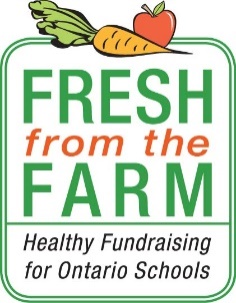 Pickup Info (for delivery day)Customer InformationCustomer InformationCustomer InformationBundle A Bundle A Bundle BTotal $Payment MethodPayment MethodPickup Info (for delivery day)NameEmailPhone$14$14$15( $A + $B)CashChequeCalled Picked up ____x$14=$_________x$14=$_________x$15=$_____  = $__________  = $_____  = $______Called Picked up ____x$14=$_________x$14=$_________x$15=$_____ = $__________ = $______ = $______Called Picked up ____x$14=$_________x$14=$_________x$15=$_____= $__________= $______= $______Called Picked up ____x$14=$_________x$14=$_________x$15=$_____ = $__________ = $______ = $______Called Picked up ____x$14=$_________x$14=$_________x$15=$_____= $__________ = $______ = $______Called Picked up ____x$14=$_________x$14=$_________x$15=$_____ = $__________ = $______ = $______Called Picked up ____x$14=$_________x$14=$_________x$15=$_____= $__________ = $______ = $______Called Picked up ____x$14=$_________x$14=$_________x$15=$_____= $__________ = $______ = $______Total Bundle ATotal Bundle BGrand Total $Total CashAttached$Total ChequesAttached $